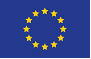 Monitorovacia správa projektuprogram rozvoja vidieka SR 2007 – 2013opatrenie č. 1.7využívanie poradenských služieb (114)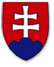 1. kód PROJEKTU:2. Číslo zmluvy o poskytnutí nfp:3. NÁZOV PROJEKTU 4. Informácie o konečnom prijímateľovi4. Informácie o konečnom prijímateľovi4. Informácie o konečnom prijímateľovi4. Informácie o konečnom prijímateľovi4. Informácie o konečnom prijímateľoviObchodné meno: IČO:Sídlo/adresa konečného prijímateľaPSČObec (mesto)UlicaČ. domuSídlo/adresa konečného prijímateľa5. KONTAKTNÁ OSOBA PRE MONITOROVACIU SPRÁVU5. KONTAKTNÁ OSOBA PRE MONITOROVACIU SPRÁVU5. KONTAKTNÁ OSOBA PRE MONITOROVACIU SPRÁVU5. KONTAKTNÁ OSOBA PRE MONITOROVACIU SPRÁVU5. KONTAKTNÁ OSOBA PRE MONITOROVACIU SPRÁVUPriezvisko Priezvisko Priezvisko MenotitulTelefón:E-mail: Mobil:Fax:6. skutočný Začiatok a ukončenie realizácie projektu6. skutočný Začiatok a ukončenie realizácie projektuDátum začatia realizácie projektu (mm/rrrr)Dátum ukončenia realizácie projektu (mm/rrrr) 7. indikátor výsledku –  „hrubá pridaná hodnota (HPH)“                                                                                7. indikátor výsledku –  „hrubá pridaná hodnota (HPH)“                                                                                7. indikátor výsledku –  „hrubá pridaná hodnota (HPH)“                                                                                7. indikátor výsledku –  „hrubá pridaná hodnota (HPH)“                                                                                Uveďte dosiahnutú hrubú pridanú hodnotu (HPH v EUR, do roku 2009 pri prepočte z SKK na EUR použite konverzný kurz 30,126 SKK/EUR ) Vášho podniku podľa účtovných výkazov od  31.12.2006 až do posledného uzatvoreného účtovného obdobia; (napr. ak máte posledné uzatvorené účtovné obdobie k 31.12.2013 uveďte hodnotu HPH k 31. 12. 2006 až 2013).Vzorec na výpočet hrubej pridanej hodnoty: pre subjekty účtujúce v podvojnom účtovníctve sa HPH vypočíta z Výkazu ziskov a strát: HPH = (Výroba – Výrobná spotreba) + (Tržby z predaja tovaru  – Náklady na predaný tovar)HPH = (r. 4 – r. 8) + (r. 1 – r. 2) z výkazu ziskov a strátpre subjekty účtujúce v jednoduchom účtovníctve sa HPH vypočíta z Výkazu o príjmoch a výdavkoch:HPH = (Príjmy z predaja tovaru + Príjmy z predaja výrobkov a služieb) – (Výdavky na nákup materiálu + Výdavky na nákup tovaru) HPH = (r. 1 + r. 2) - (r. 5 + r. 6) z výkazu o príjmoch a výdavkochUveďte dosiahnutú hrubú pridanú hodnotu (HPH v EUR, do roku 2009 pri prepočte z SKK na EUR použite konverzný kurz 30,126 SKK/EUR ) Vášho podniku podľa účtovných výkazov od  31.12.2006 až do posledného uzatvoreného účtovného obdobia; (napr. ak máte posledné uzatvorené účtovné obdobie k 31.12.2013 uveďte hodnotu HPH k 31. 12. 2006 až 2013).Vzorec na výpočet hrubej pridanej hodnoty: pre subjekty účtujúce v podvojnom účtovníctve sa HPH vypočíta z Výkazu ziskov a strát: HPH = (Výroba – Výrobná spotreba) + (Tržby z predaja tovaru  – Náklady na predaný tovar)HPH = (r. 4 – r. 8) + (r. 1 – r. 2) z výkazu ziskov a strátpre subjekty účtujúce v jednoduchom účtovníctve sa HPH vypočíta z Výkazu o príjmoch a výdavkoch:HPH = (Príjmy z predaja tovaru + Príjmy z predaja výrobkov a služieb) – (Výdavky na nákup materiálu + Výdavky na nákup tovaru) HPH = (r. 1 + r. 2) - (r. 5 + r. 6) z výkazu o príjmoch a výdavkochUveďte dosiahnutú hrubú pridanú hodnotu (HPH v EUR, do roku 2009 pri prepočte z SKK na EUR použite konverzný kurz 30,126 SKK/EUR ) Vášho podniku podľa účtovných výkazov od  31.12.2006 až do posledného uzatvoreného účtovného obdobia; (napr. ak máte posledné uzatvorené účtovné obdobie k 31.12.2013 uveďte hodnotu HPH k 31. 12. 2006 až 2013).Vzorec na výpočet hrubej pridanej hodnoty: pre subjekty účtujúce v podvojnom účtovníctve sa HPH vypočíta z Výkazu ziskov a strát: HPH = (Výroba – Výrobná spotreba) + (Tržby z predaja tovaru  – Náklady na predaný tovar)HPH = (r. 4 – r. 8) + (r. 1 – r. 2) z výkazu ziskov a strátpre subjekty účtujúce v jednoduchom účtovníctve sa HPH vypočíta z Výkazu o príjmoch a výdavkoch:HPH = (Príjmy z predaja tovaru + Príjmy z predaja výrobkov a služieb) – (Výdavky na nákup materiálu + Výdavky na nákup tovaru) HPH = (r. 1 + r. 2) - (r. 5 + r. 6) z výkazu o príjmoch a výdavkochUveďte dosiahnutú hrubú pridanú hodnotu (HPH v EUR, do roku 2009 pri prepočte z SKK na EUR použite konverzný kurz 30,126 SKK/EUR ) Vášho podniku podľa účtovných výkazov od  31.12.2006 až do posledného uzatvoreného účtovného obdobia; (napr. ak máte posledné uzatvorené účtovné obdobie k 31.12.2013 uveďte hodnotu HPH k 31. 12. 2006 až 2013).Vzorec na výpočet hrubej pridanej hodnoty: pre subjekty účtujúce v podvojnom účtovníctve sa HPH vypočíta z Výkazu ziskov a strát: HPH = (Výroba – Výrobná spotreba) + (Tržby z predaja tovaru  – Náklady na predaný tovar)HPH = (r. 4 – r. 8) + (r. 1 – r. 2) z výkazu ziskov a strátpre subjekty účtujúce v jednoduchom účtovníctve sa HPH vypočíta z Výkazu o príjmoch a výdavkoch:HPH = (Príjmy z predaja tovaru + Príjmy z predaja výrobkov a služieb) – (Výdavky na nákup materiálu + Výdavky na nákup tovaru) HPH = (r. 1 + r. 2) - (r. 5 + r. 6) z výkazu o príjmoch a výdavkochHPH k 31.12. 2006HPH k 31.12. 2011HPH k 31.12. 2007HPH k 31.12. 2012HPH k 31.12. 2008HPH k 31.12. 2013HPH k 31.12. 2009HPH k 31.12. 2014HPH k 31.12. 2010HPH k 31.12. 20158. indikátor DOPADu –  „ProduktivitA práce (PP)“                                                                                8. indikátor DOPADu –  „ProduktivitA práce (PP)“                                                                                8. indikátor DOPADu –  „ProduktivitA práce (PP)“                                                                                8. indikátor DOPADu –  „ProduktivitA práce (PP)“                                                                                Uveďte dosiahnutú produktivitu práce (PP v EUR, do roku 2009 pri prepočte z SKK na EUR použite konverzný kurz 30,126 SKK/EUR ) t.j. hrubú pridanú hodnotu (HPH) na ekvivalent pracovného miesta Vášho podniku podľa účtovných výkazov od  31.12.2006 až do posledného uzatvoreného účtovného obdobia; (napr. ak máte posledné uzatvorené účtovné obdobie k 31.12.2013 uveďte hodnotu PP k 31. 12. 2006 až 2013).Vzorec na výpočet produktivity práce: PP = Hrubá pridaná hodnota (HPP) / Ekvivalent pracovného miesta (EPM)HPH – presný výpočet pre subjekty účtujúce v podvojnom a jednoduchom účtovníctve je uvedený vyššie v indikátore výsledku HPH EPM  - ide o ročnú jednotku práce, čo zodpovedá jednej plne zamestnanej osobe v podniku. Jedna osoba nemôže presiahnuť jednu ročnú pracovnú jednotku aj keď jej pracovný čas presahuje zvyčajné normy. Osoby, ktoré nepracujú v podniku trvalo v priebehu celého roka (napr. sezónni pracovníci) sa uvádzajú podielom podľa počtu nimi odpracovaných hodín k počtu normovaných hodín t.j. zákonom stanoveného prac. času. Napr. ak v podniku bolo počas celého roka zamestnaných 10 pracovníkov a 2 pracovníci boli zamestnaní len na 3 mesiace, tak EPM = ((10 x12)+(2x3))/12 = 10,5 Údaj o EPM môže podnik v prípade evidencie o zamestnancoch čerpať aj zo Štvrťročného výkazu o práci (Práca 2-04) v podnikoch s 20 a viac zamestnancami r. 1, stĺpec 1 alebo zo Štvrťročného výkazu produkčných odvetví v malých podnikoch (P 13-04) Modul 143. Základné ukazovatele o práci r. 1, stĺpec 1Uveďte dosiahnutú produktivitu práce (PP v EUR, do roku 2009 pri prepočte z SKK na EUR použite konverzný kurz 30,126 SKK/EUR ) t.j. hrubú pridanú hodnotu (HPH) na ekvivalent pracovného miesta Vášho podniku podľa účtovných výkazov od  31.12.2006 až do posledného uzatvoreného účtovného obdobia; (napr. ak máte posledné uzatvorené účtovné obdobie k 31.12.2013 uveďte hodnotu PP k 31. 12. 2006 až 2013).Vzorec na výpočet produktivity práce: PP = Hrubá pridaná hodnota (HPP) / Ekvivalent pracovného miesta (EPM)HPH – presný výpočet pre subjekty účtujúce v podvojnom a jednoduchom účtovníctve je uvedený vyššie v indikátore výsledku HPH EPM  - ide o ročnú jednotku práce, čo zodpovedá jednej plne zamestnanej osobe v podniku. Jedna osoba nemôže presiahnuť jednu ročnú pracovnú jednotku aj keď jej pracovný čas presahuje zvyčajné normy. Osoby, ktoré nepracujú v podniku trvalo v priebehu celého roka (napr. sezónni pracovníci) sa uvádzajú podielom podľa počtu nimi odpracovaných hodín k počtu normovaných hodín t.j. zákonom stanoveného prac. času. Napr. ak v podniku bolo počas celého roka zamestnaných 10 pracovníkov a 2 pracovníci boli zamestnaní len na 3 mesiace, tak EPM = ((10 x12)+(2x3))/12 = 10,5 Údaj o EPM môže podnik v prípade evidencie o zamestnancoch čerpať aj zo Štvrťročného výkazu o práci (Práca 2-04) v podnikoch s 20 a viac zamestnancami r. 1, stĺpec 1 alebo zo Štvrťročného výkazu produkčných odvetví v malých podnikoch (P 13-04) Modul 143. Základné ukazovatele o práci r. 1, stĺpec 1Uveďte dosiahnutú produktivitu práce (PP v EUR, do roku 2009 pri prepočte z SKK na EUR použite konverzný kurz 30,126 SKK/EUR ) t.j. hrubú pridanú hodnotu (HPH) na ekvivalent pracovného miesta Vášho podniku podľa účtovných výkazov od  31.12.2006 až do posledného uzatvoreného účtovného obdobia; (napr. ak máte posledné uzatvorené účtovné obdobie k 31.12.2013 uveďte hodnotu PP k 31. 12. 2006 až 2013).Vzorec na výpočet produktivity práce: PP = Hrubá pridaná hodnota (HPP) / Ekvivalent pracovného miesta (EPM)HPH – presný výpočet pre subjekty účtujúce v podvojnom a jednoduchom účtovníctve je uvedený vyššie v indikátore výsledku HPH EPM  - ide o ročnú jednotku práce, čo zodpovedá jednej plne zamestnanej osobe v podniku. Jedna osoba nemôže presiahnuť jednu ročnú pracovnú jednotku aj keď jej pracovný čas presahuje zvyčajné normy. Osoby, ktoré nepracujú v podniku trvalo v priebehu celého roka (napr. sezónni pracovníci) sa uvádzajú podielom podľa počtu nimi odpracovaných hodín k počtu normovaných hodín t.j. zákonom stanoveného prac. času. Napr. ak v podniku bolo počas celého roka zamestnaných 10 pracovníkov a 2 pracovníci boli zamestnaní len na 3 mesiace, tak EPM = ((10 x12)+(2x3))/12 = 10,5 Údaj o EPM môže podnik v prípade evidencie o zamestnancoch čerpať aj zo Štvrťročného výkazu o práci (Práca 2-04) v podnikoch s 20 a viac zamestnancami r. 1, stĺpec 1 alebo zo Štvrťročného výkazu produkčných odvetví v malých podnikoch (P 13-04) Modul 143. Základné ukazovatele o práci r. 1, stĺpec 1Uveďte dosiahnutú produktivitu práce (PP v EUR, do roku 2009 pri prepočte z SKK na EUR použite konverzný kurz 30,126 SKK/EUR ) t.j. hrubú pridanú hodnotu (HPH) na ekvivalent pracovného miesta Vášho podniku podľa účtovných výkazov od  31.12.2006 až do posledného uzatvoreného účtovného obdobia; (napr. ak máte posledné uzatvorené účtovné obdobie k 31.12.2013 uveďte hodnotu PP k 31. 12. 2006 až 2013).Vzorec na výpočet produktivity práce: PP = Hrubá pridaná hodnota (HPP) / Ekvivalent pracovného miesta (EPM)HPH – presný výpočet pre subjekty účtujúce v podvojnom a jednoduchom účtovníctve je uvedený vyššie v indikátore výsledku HPH EPM  - ide o ročnú jednotku práce, čo zodpovedá jednej plne zamestnanej osobe v podniku. Jedna osoba nemôže presiahnuť jednu ročnú pracovnú jednotku aj keď jej pracovný čas presahuje zvyčajné normy. Osoby, ktoré nepracujú v podniku trvalo v priebehu celého roka (napr. sezónni pracovníci) sa uvádzajú podielom podľa počtu nimi odpracovaných hodín k počtu normovaných hodín t.j. zákonom stanoveného prac. času. Napr. ak v podniku bolo počas celého roka zamestnaných 10 pracovníkov a 2 pracovníci boli zamestnaní len na 3 mesiace, tak EPM = ((10 x12)+(2x3))/12 = 10,5 Údaj o EPM môže podnik v prípade evidencie o zamestnancoch čerpať aj zo Štvrťročného výkazu o práci (Práca 2-04) v podnikoch s 20 a viac zamestnancami r. 1, stĺpec 1 alebo zo Štvrťročného výkazu produkčných odvetví v malých podnikoch (P 13-04) Modul 143. Základné ukazovatele o práci r. 1, stĺpec 1PP k 31.12. 2006PP k 31.12. 2011PP k 31.12. 2007PP k 31.12. 2012PP k 31.12. 2008PP k 31.12. 2013PP k 31.12. 2009PP k 31.12. 2014PP k 31.12. 2010PP k 31.12. 20159. priebeh realizácie projektu, problémy pri realizácii a ich spôsob riešenia(V tejto časti je konečný prijímateľ povinný stručne popísať priebeh realizácie projektu, prípadne problémy pri realizácii a ich riešenie. Ak bol priebeh realizácie projektu bezproblémový, je potrebné uviesť aj túto skutočnosť. Ak táto časť nebude vyplnená, bude sa považovať monitorovacia správa za nekompletnú.)10. Čestné vyhlásenieJa, dolu podpísaný konečný prijímateľ  (štatutárny zástupca ), narodený dňa........................... v ........................................... čestne vyhlasujem, že:všetky informácie obsiahnuté v monitorovacej správe projektu sú pravdivé, projekt je realizovaný v zmysle schválenej žiadosti o poskytnutie nenávratného finančného príspevku a uzavretej zmluvy o poskytnutí nenávratného finančného príspevku.Som si vedomý  možných trestných následkov a sankcií, ktoré vyplývajú z uvedenia nepravdivých alebo neúplných údajov. Zaväzujem sa bezodkladne písomne informovať o všetkých zmenách, ktoré sa týkajú uvedených údajov a skutočností. Meno a priezvisko konečného prijímateľa (štatutárneho zástupcu): .....................................................................................Podpis  konečného prijímateľa (štatutárneho zástupcu) ........................................................................................................Miesto podpisu: ....................................................................Dátum podpisu: ....................................................................Kontrola MS (vyplní PPA)Kontrola MS (vyplní PPA)Kontrola MS (vyplní PPA)Bola MS predložená  na základe písomnej výzvy na predloženie MS?    Áno  Nie  Bola predložená MS kompletná? (t.j. boli vyplnené všetky povinné časti MS)  Áno  Nie  Bol KP vyzvaný telefonicky/mailom  na doplnenie údajov/opravu MS?    Áno  Nie  Bol KP vyzvaný písomnou výzvou na doplnenie údajov/opravu MS?  Áno  Nie  Je po kontrole MS kompletná?  Áno  Nie  Dátum kontroly MS:Kontroloval (meno, priezvisko):Podpis kontrolujúceho: